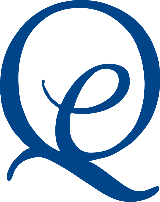 Queen Elizabeth Grammar School PenrithA mixed selective academyRoll:  954 including 230 in the Sixth FormOfsted: Outstanding in every categoryMidday SupervisorMaternity Cover until December 2021Required for September 2021 Term-time only (7.5 hours per week 1pm - 2:30pm Monday-Friday)Hourly Rate £8.91We are looking to recruit a calm and caring person to supervise our students during their lunch break.We are committed to safeguarding and promoting the welfare of children. The post is subject to an enhanced DBS check and satisfactory references.Deadline for all applications: 9am, Wednesday 4th AugustApplication forms are available via our website www.qegs.cumbria.sch.uk		or from the Head’s PA, Mrs Rebecca Kennedy secretary@qegs.cumbria.sch.uk